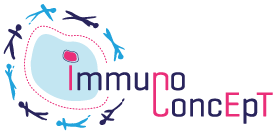 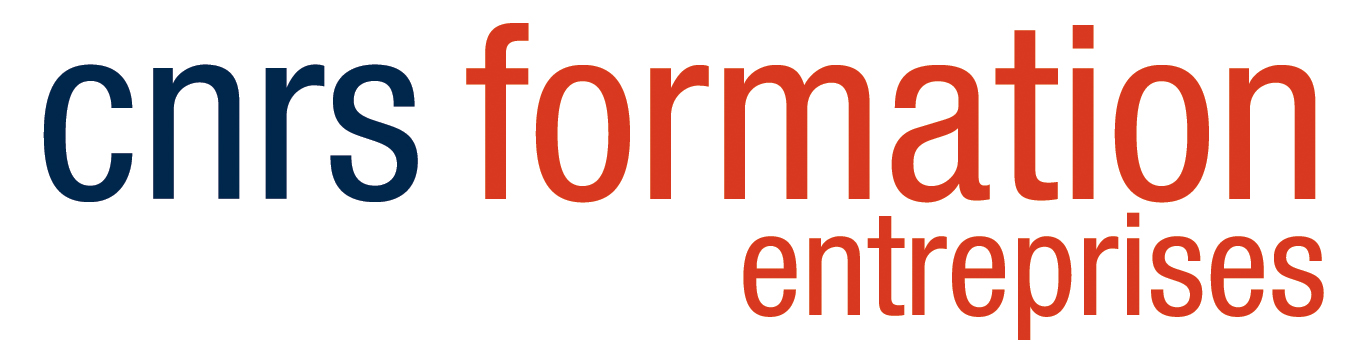 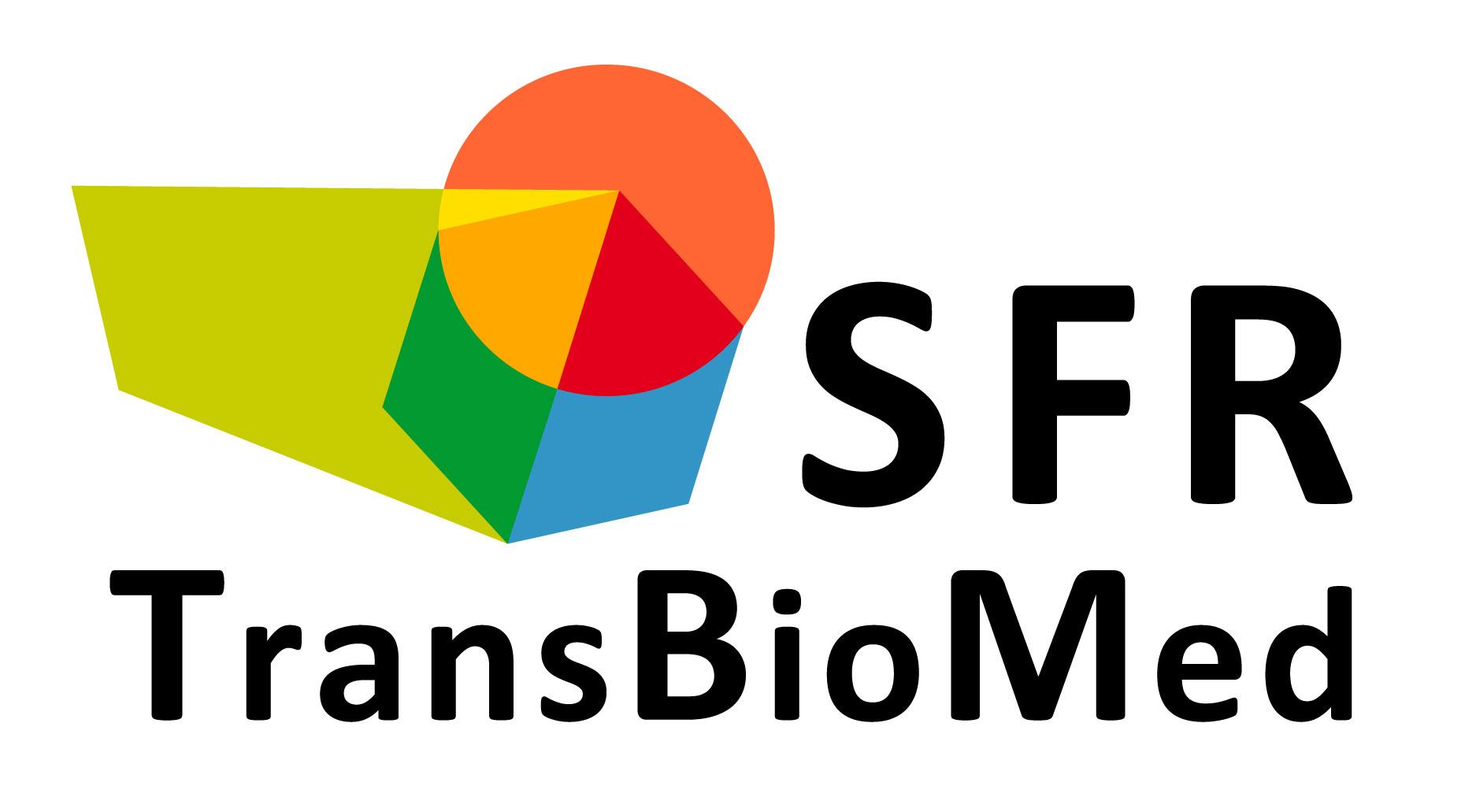 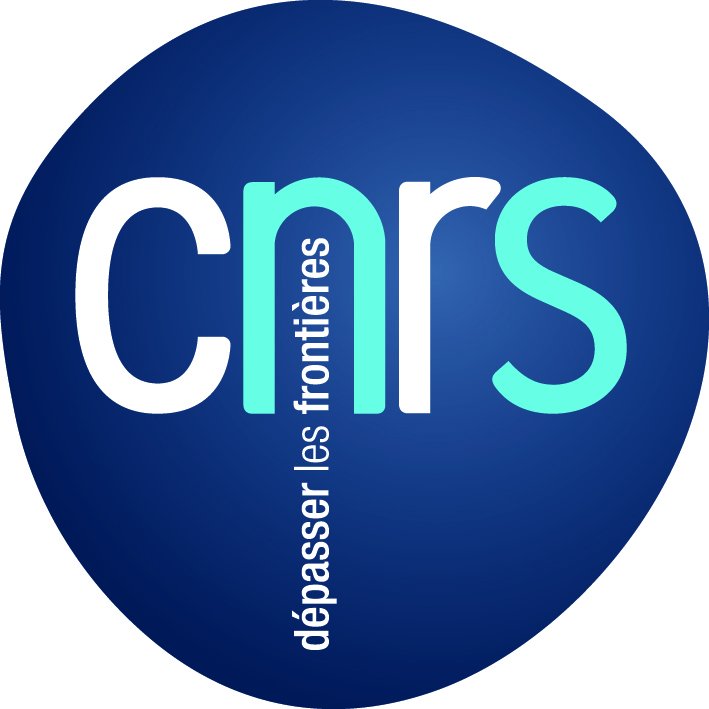 ATELIER DE CYTOMETRIE EN FLUXQuelques questions sur vos compétences actuelles et vos attentesMadame, Monsieur,Nous vous remercions de la confiance que vous nous témoignez en vous inscrivant à la formation que nous vous proposons. Le programme proposé dans le catalogue de CNRS formation entreprises sera suivi mais pour répondre au mieux à vos attentes, nous sommes disposés à ajuster les contenus du cours et des séances de TP.Pour ce faire, nous vous prions de compléter la présente fiche et de la renvoyer complétée au plus tôt à vpitard@u-bordeaux2.frNom : _____________________________________________________________________________Prénom : __________________________________________________________________________Statut/Fonction : ____________________________________________________________________Adresse mail : ______________________________________________________________________Quelle est votre thématique de recherche ? Sur quel(s) modèle(s) travaillez-vous et quelles techniques principales utilisez-vous ?_________________________________________________________________________________________________________________________________________________________________________________________________________________________________________________________________________________Avez-vous déjà une expérience en cytométrie en flux ou des connaissances théoriques ?_________________________________________________________________________________________________________________________________________________________________________________________________________________________________________________________________________________Si oui, quel(s) cytomètre(s) avez-vous utilisé(s) et quel(s) logiciel(s) ? Quels étaient vos applications principales ?_________________________________________________________________________________________________________________________________________________________________________________________________________________________________________________________________________________Qu'attendez-vous de la formation ? Souhaitez-vous utiliser la cytométrie en flux dans un projet proche, ou souhaitez-vous vous informer sur la technique ? Êtes-vous intéressé(e) par une application particulière ?_________________________________________________________________________________________________________________________________________________________________________________________________________________________________________________________________________________Seriez-vous intéressé(e) pour préparer des échantillons lors de la formation ? Si oui, quels types d'échantillons pensez-vous amener, et pour répondre à quelle question biologique ?_________________________________________________________________________________________________________________________________________________________________________________________________________________________________________________________________________________« Ce questionnaire est facultatif. Le destinataire de ces données est le responsable scientifique de la formation à laquelle vous êtes inscrit(e) ou préinscrit(e) ; elles lui permettront d’adapter au mieux le programme de la formation à vos attentes et à celles des autres stagiaires. Elles seront détruites à la fin du stage. Pour plus d’informations concernant l’utilisation de vos données personnelles, veuillez consulter la notice « Données personnelles » disponible sur notre site internet. »